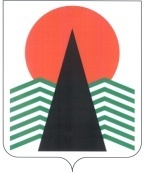  Администрация Нефтеюганского районаМуниципальная комиссияпо делам несовершеннолетних и защите их правПОСТАНОВЛЕНИЕ №38 25 июня 2020 года, 10 – 00 ч. г. Нефтеюганск,  ул. Нефтяников, стр. 10, каб. 201 (сведения об участниках заседания указаны в протоколе №31 заседания МКДН и ЗП Нефтеюганского района) О проводимой работе по половому воспитанию  обучающихся в общеобразовательных организациях Нефтеюганского района Заслушав и обсудив информацию по вопросу, предусмотренному планом работы муниципальной комиссии по делам несовершеннолетних и защите их прав Нефтеюганского района на 2 квартал 2020 года, муниципальная комиссия установила:	Образовательными организациями Нефтеюганского района во взаимодействии с бюджетными учреждениям Ханты - Мансийского автономного округа –  Югры «Нефтеюганская районная больница», «Нефтеюганский районный комплексный центр социального обслуживания населения», Отделом Министерства внутренних дел России по Нефтеюганскому району, районными общественными организациями разработан и реализуется Межведомственный план по проведению профилактических мероприятий на 2019 – 2020 учебный год с учащимися и их родителями по половому воспитанию школьников и предупреждению ранней беременности несовершеннолетних (далее - межведомственный план). 	В рамках межведомственного плана в 2019-2020 учебном году проведены следующие мероприятия:	- цикл бесед и лекций с несовершеннолетними на темы: «Нравственно-половое воспитание. Как уберечься от нежелательной беременности», «Здоровый ребенок»,  «Уголовная ответственность за преступления против половой неприкосновенности и половой свободы лиц, не достигших возраста 16 лет», «Об уголовной ответственности беременности несовершеннолетних»,  «Уход за телом», «Личная гигиена», «Правильное питание», «Как не стать жертвой сексуальной эксплуатации», «О физиологических изменениях в растущем организме», «Нравственные основы семьи. Взаимоотношения в браке», «Дружба девочек и мальчиков», «Можно ли влюбиться в 6 классе?», «Бережное отношение к девочкам – закон для мужчин», «Нравственный аспект абортов», «Контрацепция. Виды контрацепции», «Откровенный разговор», «Веско о главном», «Цените жизнь!», «Испытание целомудрием», «Милосердие закон жизни» и т.д.  - охват 5115 учащихся;	- родительские собрания, лектории на темы: «Половое воспитание подростков, профилактика ранней беременности», «Половозрастные и индивидуальные особенности развития детей», «Половое воспитание детей. Как говорить о сокровенном», «Подростковая беременность. Кто виноват и что делать?», «Бесконтрольное нахождение детей в вечернее время. Ответственность родителей», «Я и мой ребенок – поиски взаимопонимания», «Половое воспитание детей», «Семья – главный воспитатель нравственно – полового поведения» и др. Охват 5978 родителей.	- акции, тренинговые занятия, групповые занятия, круглые столы на темы: «Чем мы схожи и чем различаемся», «О дружбе и любви», «Откровенный разговор», «Стоп. ВИЧ. СПИД», «Цени жизнь», «Нравственная сторона полового воспитания. Традиции народной педагогики», «Поговорим о мужской доблести и девичьей прелести», «Нравственно – половое воспитание», «Маленькая мама», «Учимся понимать друг друга», «Мы выбираем жизнь», «Значение целомудрия в современном мире», «Человеческий потенциал России»  и т.д. Охват 4856 несовершеннолетних, 3598 родителей.  	С 30.03.2020 все мероприятия организованы и проведены в онлайн режиме. Межведомственный план исполнен в полном объеме.           На базе клубов и реабилитационных групп в отделении психологической помощи гражданам бюджетного учреждения Ханты-Мансийского автономного округа – Югры «Нефтеюганский районный комплексный центр социального обслуживания населения» (НРКЦСОН) за отчётный период с сентября 2019 года по май 2020 года проводились профилактические мероприятия по половому воспитанию школьников и предупреждению ранней беременности несовершеннолетних такие как: тренинг «Секретное совещание для юношей  и девушек», «Чем мы схожи и чем различаемся», «О дружбе и любви»; групповые занятия «Юношеская беременность: причины и последствия», «Женственность, мужественность - сотри случайные черты», «Про мальчишек и девчонок», в мероприятиях приняли участие 247 несовершеннолетних.          Ежегодно, 11 октября отмечается  всемирный день девочек. В этот день в отделении психологической помощи гражданам проводится психолого-педагогическая акция «Первый сексуальный опыт. Приобретение или потеря?», посвящённая проблеме ранних браков и родов среди девочек-подростков. Приняло участие 26 несовершеннолетних.           В 4 квартале 2019 года была организована работа школы волонтёра в рамках проекта «Будущее за нами», проведено 3 тематических занятия, направленных на формирование ответственности за ранние половые отношения с противоположным полом, информирование о последствиях незащищенных половых связей, охвачено 34 несовершеннолетних.           С целью повышения уровня информированности родителей о половом воспитании детей и их грамотности в вопросах воспитания детей, направленные на профилактику асоциального поведения подростков через развитие умения понимать своего ребёнка, на предупреждение формирования аддиктивного поведения несовершеннолетних проводились тренинги на базе отделения психологической помощи, индивидуальные консультации, беседы с родителями на темы: «Подростковая беременность. Кто виноват и что делать?», «Ранняя беременность, или что бывает, когда дети играют во взрослые игры», «Половозрастные и индивидуальные особенности развития детей».  Данным видом деятельности охвачено 46 родителей.	Систематически в НРКЦСОН осуществляется информационно - просветительская деятельность, через распространение информационных брошюр, памяток среди получателей социальных услуг на темы: «Половая зрелость у тинэйджеров», «Гендерное воспитание – что это?», «Первый сексуальный опыт. Приобретение или потеря?», «Защитные силы семьи», «...О ранней беременности», «Про мальчишек и девчонок», «Такой вот подростковый возраст...», «Что нужно знать об искусственных абортах», «Жизнь человека начинается не с рождения, а с момента зачатия», «Беременность в юном возрасте», «Искусство нравится людям», «Роль матери в семье», «Советы родителям по половому воспитанию детей», распространенно 427 памяток и брошюр.  	В социальных сетях и на официальном сайте НРКЦСОН http://www.zabota.usonnf.ru/ актуализирована информация об организациях, оказывающих экстренную детскую помощь, о работе психологов Учреждения. Такие как: «Телефоны служб экстренной детской помощи», «Лучшая профилактика ранней беременности – это её предупреждение», «О работе психологов», «Всемирный день девочек», «Маленькая мама – как такое могло случиться?», «Гендерное воспитание несовершеннолетних», «Подростковая беременность – кто виноват?», «Неделя полового воспитания».     	 Но, несмотря на проводимую профилактическую работу по предупреждению ранней беременности несовершеннолетних, по данным бюджетного учреждения Ханты – Мансийского автономного округа – Югры «Нефтеюганская районная больница» за текущий период 2020 года  взято на учет по беременности 3 несовершеннолетних в гп. Пойковский (учащиеся  ПСОШ №4, ПСОШ №1, НПК), в том числе одна из вышеуказанных родила в июне т.г. (2019 г. – 0).	При выявлении случаев ранней беременности несовершеннолетних по месту жительства осуществляется выезд специалистов НРКЦСОН (психолог, специалист по работе  с семьей), с целью оказания социально-психологической помощи в вопросах принятия несовершеннолетними нового статуса материнства и повышения знаний в вопросах воспитания детей, проводятся индивидуальные консультации, направленные на развитие и формирование позиции позитивного родительства, проводится разъяснительная работа, направленная на повышение мотивации к сохранению беременности, о возможных отрицательных физиологических и психологических последствиях прерывания беременности. С родителями несовершеннолетних проводится работа, направленная на повышение мотивации к принятию ситуации, организацию позитивной эмоциональной атмосферы в семье.	По данным ОМВД России по Нефтеюганскому району в 2020 года на территории Нефтеюганского района совершено 1 преступление против половой свободы несовершеннолетней на территории г.п. Пойковский. По данному факту возбуждено уголовное дело по ст. 134 УК РФ (в аналогичном периоде прошлого года также выявлено 1 преступление данной категории).	 В 2019-2020 учебном году сотрудники ОМВД приняли участие в тематических родительских собраниях, в ходе которых до слушателей доведена следующая информация:	- о правах и обязанностях родителей (законных представителей) несовершеннолетних, в том числе предусмотренных ст. 63 и 64 Семейного кодекса Российской Федерации («Защитить и уберечь», «Как обеспечить безопасность и здоровье наших детей», «Обязанности родителей» и т.д.);	- о необходимости осуществлять контроль за времяпровождением несовершеннолетних в целях исключения допущения возможного нахождения детей в ситуации, представляющей опасность их жизни и здоровью («Правила поведения детей на улице», «Будь осторожен с незнакомыми людьми!», «Ребенок и улица: жизнь на детской площадке», «О правилах поведения несовершеннолетних в опасных ситуациях» и т.д.).	  	Общий охват родителей составил 246 человек. 	Во исполнение статьи 2 Федерального закона от 24.06.199 №120-ФЗ «Об основах системы профилактики безнадзорности и правонарушений несовершеннолетних»,  в целях повышения эффективности профилактической работы, муниципальная комиссия по делам несовершеннолетних и защите их прав Нефтеюганского района п о с т а н о в и л а:	1. Информацию о проводимой работе по половому воспитанию обучающихся в общеобразовательных организациях Нефтеюганского района принять к сведению.	Срок:  25 июня 2020 года.	2.  Департаменту образования и молодежной политики (Н.В.Котова)  разработать межведомственный план профилактической работы на 2020-2021 учебный год  в образовательных организациях Нефтеюганского района по половому воспитанию школьников и предупреждению ранней беременности несовершеннолетних, включив мероприятия учреждений здравоохранения района, социальной защиты населения, ОМВД, а также местных религиозных организаций.	  	 Срок не позднее 21 сентября  2020 года.	 3. Бюджетному учреждению Ханты-Мансийского автономного округа - Югры «Нефтеюганская районная больница» (О.Р. Ноговицына), бюджетное учреждение  Ханты-Мансийского автономного округа - Югры «Нефтеюганский районный комплексный центр социального обслуживания населения» (Е.М.Елизарьева), Отделу Министерства внутренних дел России по Нефтеюганскому району (О.А. Савельев) направить предложения для формирования Межведомственного плана на 2020-2021 учебный год по половому воспитанию школьников и предупреждению ранней беременности несовершеннолетних в департамент образования и молодежной политики Нефтеюганского района (отдельно по образовательным учреждениям).	Срок: не позднее 4 сентября 2020 года.	4. Бюджетному учреждению Ханты - Мансийского автономного округа - Югры «Нефтеюганский районный комплексный центр социального обслуживания населения» (Е.М.Елизарьева)  организовать работу реабилитационной группы для девочек-подростков «На пороге взрослой жизни».	Срок: до 01 октября 2020 года.	5. Бюджетному учреждению Ханты - Мансийского автономного округа - Югры «Нефтеюганская районная больница» (О.Р. Ноговицына) организовать проведение акции «Подари мне жизнь».	Срок: до 15 июля 2020 года.	 6. Контроль за исполнением постановления возложить на заместителя председателя муниципальной комиссии по делам несовершеннолетних и защите их прав.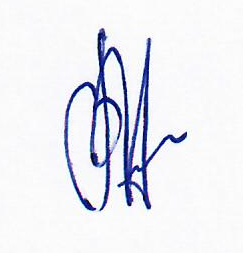 Председательствующий                                        В.Г.Михалев